REPUBLIKA SRBIJAOPŠTINA TUTINOPŠTINSKA UPRAVA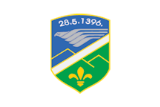 GODIŠNJI PLANINSPEKCIJSKOG NADZORAZA 2017.GODINUODELJENJA ZA INSPEKCIJSKE POSLOVESADRŽAJ:1.Uvod2.Organizaciona struktura3.Plan i program inspekcijskog nadzora po inspekcijama za 2017.god.	-komunalna inspekcija,           -saobraćajna inspekcija,	-građevinska inspekcija,	-inspekcija za zaštitu životne sredine,4.Prijedlozi za unapređenje rada5.Napomjene1.UVODGodišnji plan inspekcijskog nadzora Odeljenja za inspekcijske poslove u opštinskoj upravi Tutina za 2017.godinu u skladu sa članom 10. Zakona o inspekcijskom nadzoru (Sl.glasnik RS br.36/2015).Godišnji plan inspekcijskog nadzora sadrži opšti prikaz zadataka i poslova Odeljenja za inspekcijske i poreske poslove u 2017.godini, neposredne primene zakona i drugih propisa, te praćenje stanja na teritoriji opštine Tutin iz oblasti komunalne, saobraćajne, građevinske , zaštite životne sredine I prosvete.Svrha donošenja Plana inspekcijskog nadzora Odeljenja za inspekcijske poslove je povećanje efektivnosti I transparentnosti, kao i jačanje poverenja građana u lokalnu samoupravu opštine Tutini:1.neposrednu primenu zakona i drugih propisa ,2.sprovođenje inspekcijskog nadzora, i rešavanja u upravnim stvarima u prvom stepenu,3.praćenje stanje i predlaganje mera za unapređenje stanja na terenu, na teritoriji opštine Tutin,4.preventivno delovanje inspekcije kao jedno od sredstava ostvarenja cilja inspekcijskog nadzora;Odeljenje za inspekcijske poslove opštinske uprave opštine Tutin obavlja poslove na teritoriji opštine Tutin sa sedištem u Tutinu, poslovni centar u centru grada.U skladu sa gore navedenim Godišnjim planom inspekcijskog nadzora, koji sadrži opšte i specifične ciljeve koje je potrebno ostvariti, zadatke/programske aktivnosti koje je potrebno sprovesti kako bi se ti ciljevi ostvarili, indikatore rezultata tj. način na koji merimo ostvarene zadatke odnosno programske aktivnosti, rokove u kojima se zadaci odnosno aktivnosti moraju obaviti,odgovornost za sprovođenje aktivnosti odnosno zadataka, vrstu aktivnosti i dr..Ciljevi Godišnjeg plana inspekcijskog nadzora je neposredna primena zakona i drugih propisa tj., planiranih mera i aktivnosti preventivnog delovanja inspekcije i planiranih mera i aktivnosti za sprečavanje obavljanja delatnosti i vršenja aktivnosti neregistrovanih subjekata, očekivani obim vanrednih inspekcijskih nadzora u periodu u kome će se vršiti redovni inspekcijski nadzor, kao i druge elemente od značaja za planiranje i vršenje inspekcijskog nadzora.Godišnji plan inspekcijskog nadzora sadrži podatke i o specifičnim ciljevima koji se planiraju ostvariti u 2017 godini a koji su vezani za Programske aktivnosti Odeljenja  za inspekcijske poslove, odgovornost za realizaciju zadataka i aktivnosti i u kom roku ih treba realizovati.Inspekcijski nadzori i službene kontrole sprovode upotrebom metoda i tehnika kako je propisano zakonskim I podzakonskim aktima koji su temelj za postupanje inspekcije, uz obavezno korišćenje kontrolnih lista.Poslovi i zadaci iz delokruga odnosno Godišnjeg plana inspekcijskog nadzora Odeljenja za inspekcijske poslove obavlja svakodnevno kako u svom sedištu tako i na terenu na teritoriji opštine Tutin.Na osnovu Čl.10 Zakona o inspekcijskom nadzoru Sl. glasnik RS br.36/2015, inspekcija je dužna da sačini Godišnji plan inspekcijskog nadzora, koji se sprovodi kroz operativne (polugodišnje, tromesečne i mesečne) planove inspekcijskog nadzora.2.ORGANIZACIONA STRUKTURANAČELNIK INSPEKCIJEINSPEKTOR
3.PLAN I PROGRAM INSPEKCIJSKOG NADZORA PO INSPEKCIJAMA ZA 2017.GODINUPLAN I PROGRAM INSPEKCIJSKOG NADZORA  U 2017. GODINI
-KOMUNALNA INSPEKCIJA-
Opšti podaci:
•Broj inspektora: Na kraju 2017, godine u komunalno-poreskoj inspekciji je 8 inspektora; 
•Poslovi inspektora: Vrši inspekcijski nadzor na osnovu  Zakona o komunalnim delatnostima, kao i inspekcijski nadzor na osnovu Odluka i drugih podzakonskih akata donetih na osnovu pomenutog Zakona; U vršenju inspekcijskog nadzora po službenoj dužnosti ili povodom prijave građana obavezan je da redovno obilazi deo terena koji mu pripada po teritorijalnoj podjeli Opštine Tutin; prima telefonske, usmene i pismene prijave građana, po njima postupa i uskladu sa svojom nadležnošću; o uočenim činjenicama prilikom inspekcijskog nadzora sačinjava zapisnik; u toku postupka obavezan je  da poštuje i primenjuje odredbe Zakona o opštem upravnom postupku i Uredbe o kancelarijskom poslovanju; vrši unos i obradu predmeta u elektronskoj formi kroz informacioni sistem; U okviru svojih obaveza vrši izricanje mandatne kazne, podnosi nadležnom organu prijavu za učinjeno krivično delo ili privredni prestup, kao i zahtev za pokretanje prekršajnog postupka;odgovoran je za čuvanje svih spisa predatih i nastalih u radu;uspostavlja saradnju sa šefovima mesnih kancelarija; podnosi izveštaj o radu mesečno,kvartalno i na zahtev načelnika Odeljenja  ;Obavlja i druge poslove po nalogu načelnika Odeljenjai načelnika Opštinske uprave.• Propisi po kojima postupa komunalna inspekcija: 
Zakoni: 
1.Zakon o opštem upravnom postupku- Sl.gl RS 33/97 i 31/2001 2.Zakon o komunalnim delatnostima -Sl.gl RS 88/11 3.Zakon o prekršajima -Sl.gl RS 65/13 4.Zakon o trgovini -Sl.gl RS 53/10 i 10/13 5.Zakon o inspekcijskom nadzoru -Sl.gl RS 36/15 
Uredbe i drugi podzakonski akti: 
1. Uredba vlade o načinu uništavanja korovske biljke ambrozije; 
2. Instrukcije ministarstva poljoprivrede, šumarstva i vodoprivrede o načinu korovske biljke ambrozije 
Odluke skupštine opštine Tutin:Odluka o komunalnoj inspekciji	-Sl.list opštine Tutin br.7/14Odluka o komunalnom redu-Sl.list opštine Tutin br.7/14Odluka o upravljanju komunalnim otpadom i održavanju čistoće na površinama javne namene opštine Tutin-Sl.list opštine Tutin br.7/14Odluka o vodovodu i kanalizaciji-Sl.list opštine Tutin br.7/09Odluka o izmjenama Odluke o vodovodu i kanalizaciji-Sl.list opštine Tutin br.7/14Odluka o držanju domaćih životinja na teritoriji opštine Tutin-Sl.list opštine Tutin br.1/09Odluka o izmjenama i dopunama Odluke o držanju domaćih životinja na teritoriji opštine Tutin-Sl.list opštine Tutin br.5/12Odluka o izmjenama i dopunama Odluke o držanju domaćih životinja na teritoriji opštine Tutin-Sl.list opštine Tutin br.5/14Odluka o javnim česmama i fontanama	-Sl.list opštine Tutin br.7/09Odluka o izmenama i dopunama Odluke o javnim česmama i fontanama-Sl.list opštine Tutin br.9/10Odluka o postavljanju bilborda i reklamnih panoa u gradu Tutinu i na prilazima grada Tutina-Sl.list opštine Tutin br.5/12Odluka o radnom vremenu ugostiteljskih objekata-Sl.list opštine Tutin br.12/08Odluka o određivanju lokacije za izgradnju i rad postrojenja za skladištenje, tretman ili odlaganje građevinskog otpada i otpada od rušenja objekata na teritoriji opštine Tutin-Sl.list opštine Tutin br.9/10• Poslovni proces 
-Inspekcijski nadzor u oblasti komunalne delatnosti,-Inspekcijski nadzor nad primenom dela zakona o trgovini.

Aktivnosti u okviru poslovnog procesa oblasti:
1. Nadzor nad radom JKP i privrednih društava koji obavljaju kom.delatnost: kontrola sprovođenja programa obavljanja komunalnih delatnosti javnih preduzeća , nadzor nad izvršenjem kvaliteta obavljanja komunalnih delatnosti; 
2. Nadzor nad radom JP iz oblasti urbanizma,građ.zemljišta,puteva i izgradnje: nadzor nad održavanjem javnih površina i komunalnih objekata; nadzor nad korišćenjem javnih površina i komunalnih objekata; nadzor nad vraćanjem javne površine u prvobitno stanje; 
3. Nadzor nad sprovođenjem zakona i propisa iz oblasti komunalne.delatnosti: održavanja čistoće u gradu, odvoženja i deponovanja smeća ;održavanja zelenih i rekreativnih površina;obavljanja delatnosti održavanja groblja i sahranjivanja; poslova zoohigijenske službe;pružanja pijačnih usluga;održavanja ulica, puteva i drugih javnih površina u gradu;pružanja usluga snabdevanja vodom i odvođenja i prečišćavanja otpadnih voda;pružanja usluga snabdevanja toplotnom energijom, držanja domaćih životinja;sprovođenja Odluke o lokalnim komunalnim taksama;sprovođenja kućnog reda; održavanja spomenika i drugih ambijentalnih skulptura;korišćenja javnih parkirališta;pridržavanja propisanog radnog vremena ugostiteljskih i drugih objekata u gradu; postavljanje i način korišćenja manjih montažnih objekata u gradu; funkcionisanje pojedinih seoskih vodovoda.
4. Nadzor nad sprovođenjem dela zakona o trgovini i to u oblasti trgovine van prodajnog objekta, osim daljinske trgovine kao i u pogledu isticanja i pridržavanja radnog vremena i isticanja poslovnog imena . 
U postupku inspekcijskog nadzora komunalni inspektor ima ista ovlašćenja kao i tržišni inspektor:Godišnji plan po mjesecima:U skladu sa Godišnjim programa rada načelnik Odeljenja planira mesečne aktivnosti komunalno-poreske inspekcije kao Raspored dužnosti komunalno-poreskih inspektora.-INSPEKCIJA ZA SAOBRAĆAJ I PUTEVE
OPŠTI PODACI:• Broj inspektora: Poslove nadzora iz nadležnosti saobraćajne inspekcije u 2017.obavlja jedan inspektor; 
• Poslovi inspektora: Obavlja poslove upravnog nadzora nad sprovođenjem odredaba Zakona o javnim putevima; Zakona o prevozu u drumskom saobraćaju i propisa donetih na osnovu ovih zakona o obavljanju lokalnog prevoza;vrši kontrolu prevoza putnika u unutrašnjem linijskom i drumskom saobraćaju na teritoriji opštine Tutin;kontroliše auto-taksi prevoz na teritoriji opštine; prati ukupnu problematiku prevoza putnika i stvari i podnosi izveštaje Skupštini ili drugom organu opštine;vrši kontrolu horizontalne i vertikalne saobraćajne  signalizacije na teritoriji opštine, nalaže njenu popravku, zamenu, postavljanje i uklanjanje; predlaže organu nadležnom za tehničko regulisanje saobraćaja zabranu saobraćaja ili saobraćaja određene vrste vozila, na opštinskom putu ili ulici, njegovom delu ili putnom objektu; naredi otklanjanje nedostataka na opštinskom putu i ulici, njegovom delu ili putnom objektu kojima se ugrožava ili može biti ugrožena bezbednost saobraćaja; naredi rušenje i uklanjanje objekata izgrađenih, odnosno postavljenih u zaštitnom pojasu opštinskog puta i ulice i uklanjanje deponije otpada i smeća; naredi rušenje ili uklanjanje ograda, drveća, zasada, građevinskog i drugog materijala i natpisa podignutih, ostavljenih ili postavljenih suprotno odredbama zakona; isključi iz saobraćaja na opštinskom putu i ulici vozilo kojim se obavlja vanredni prevoz bez posebne dozvole;podnosi prekršajne prijave zbog kršenja propisa u ovoj oblasti;uspostavlja saradnju sa šefovima mesnih kancelarija;podnosi izveštaj o radu mesečno, kvartalno i na zahtev načelnika Odeljenja.Saradjuje sa odeljenjom sa za ekonomski razvoj i izradu projekata iz oblasti saobraćaja i infrastrukture.Obavlja i druge poslove po nalogu načelnika Odjeljenja i načelnika Opštinske uprave.PROPISI:Odluka o auto-taksi prevozu putnika na teritoriji opštine Tutin	Sl.glasnik opštine Tutin br.10/03Odluka o javnom linijskom gradskom i prigradskom prevozu putnika na teritoriji opštine Tutin	Sl.list opštine Tutin br.3/10Odluka o javnim parkiralištima	Sl.list opštine Tutin br.7/09Odluka o tehničkom regulisanju saobraćaja na teritoriji opštine Tutin	Sl.list opštine Tutin br.9/13Odluka o izmjeni i dopuni Odluke o tehničkom regulisanju saobraćaja na teritoriji opštine Tutin	Sl.list opštine Tutin br.2/14Zakon o pevozu u drumskom saobraćaju	"Sl. glasnik RS", br. 46/95, 66/2001, 61/2005, 91/2005, 62/2006, 31/2011 i 68/2015 - dr. zakoni
KONTROLA PREVOZA PUTNIKA I TERETA
Prevoz tereta se može vršiti kao obavljanje javnog prevoza tereta i prevoz tereta za sopstvene potrebe.

Na osnovu praćenja i analize stanja u ovoj oblasti inspekcijskog nadzora inspekcija za puteve i javni prevoz procenjuje da je rizik nizak u oblasti javnog prevoza tereta i srednji u oblasti prevoza tereta za sostvene potrebe.
Shodno procenjenom riziku redovne inspekcijske kontrole u ovoj oblasti će se vršiti jednom nedeljno tokom cele godine, po prijavama i po službenoj dužnosti.
Posebna pažnja kontroli prevoza tereta će se posvetiti u periodu maj- jun i septembar- oktobar kada je intenzivniji prevoz (prevoz voća i ogrevnog drveta) i kada će se pored redovnih kontrola vršiti i vanredne kontrole.

Redovne kontrole će se vršiti u radno vreme tokom cele godine dok će vanredne kontrole u naznačenim periodima biti vršene van redovnog radnog vremena u popodnevnim odnosno večernjim časovima i vikendom.
Predmet ovih kontrola će biti subjekti koji su registrovani za obavljanje javnog prevoza stvari koji budu zatečeni u obavljanju javnog prevoza na teritoriji opštine Tutin i subjekti koji su registrovani za prevoz tereta za sopstvene potrebe.
Inspekcijski nadzor će se spovoditi na svim javnim putevima a u periodu maj-jun na putevima koji gravitiraju ka lokacijama hladnjača odnosno u periodu septembar-oktobar na putevima koji gravitiraju lokacijama na kojima se nalazi veća količina ogrevnog drveta.
U cilju preventivnog delovanja javnost će se putem lokalnih medija obaveštavati o planu aktivnosti inspekcije kao i o potrebnim odobrenjima koje subjekti moraju imati.

Auto-taksi prevoz predstavlja poseban vid javnog vanlinijskog prevoza kome se posvećuje posebna pažnja.
Na osnovu praćenja i analize stanja u ovoj oblasti inspekcijskog nadzora inspekcija za puteve i javni prevoz procenjuje da je rizik visok.

Shodno procenjenom riziku redovne i vanredne kontrole prevoza putnika na teritoriji opštine Tutin će se obavljati kontinuirano u toku cele godine.
Redovne kontrole će se obavljati u toku radnog vremena dok će se vanredne kontrole vršiti vikendom i van redovnog radnog vremena.
Kontrole će se vršiti na svim putevima i ulicama na teritoriji opštine Tutin a kod privrednih subjekata-pravnih lica i u njihovim poslovnim prostorijama
Kontroli auto-taksi prevoza se posvećuje posebna pažnja imajući u vidu da je grad doneo propise kojim posebno uređuje ovaj vid prevoza putnika.
Kontrole auto-taksi prevoza će se obavljati kontinuirano tokom cele godine u redovnim i vanrednim kontrolama u skladu sa potrebama, s tim da će se kontroli posedovanja potvrde o rasporedu na auto-taksi stanicu posebna pažnja posvetiti u toku meseca februara i marta imajući u vidu da rok za podnošenje zahteva za dobijanje ovih potvrda ističe 30. januara tekuće godine.
Kontrole auto-taksi prevoza obuhvataju proveru registracije taksi radnje, proveru posedovanja rešenja o odobrenju obavljanja auto- taksi prevoza na teritoriji opštine Tutin, roka važenja godišnje potvrde o pregledu vozila, proveru posedovanja potvrde o rasporedu na auto-taksi stanicu, proveru taksi dozvola, načina naplate usluga i uključenja taksimetra.
Poseban akcenat u kontrolama, u cilju suzbijanja sive ekonomije, će se staviti na posedovanje važećih rešenja o registraciji preduzeća i radnji.
Takođe u kontrolama vršiće se provera obavljanja taksi prevoza na teritoriji opštine Tutin auto-taksi prevoznika koji imaju registrovanu radnju na teritoriji drugih opština.
Prilikom kontrola auto-taksi prevoza poseban akcenat će se staviti na poslovanje preduzeća koja obavljaju prevoz putnika.
U cilju preventivnog delovanja javnost će se putem lokalnih medija obaveštavati o planu aktivnosti inspekcije kao i o potrebnim odobrenjima koje subjekti moraju imati. Takođe dva puta godišnje a po potrebi i češće održavaće se sastanci sa predstavnicima udruženja na kojima će se razmenjivati informacije o stanju u ovoj oblasti i potrebi korekcije plana kontrole auto-taksi prevoza.
KONTROLA PUTEVA, PUTNE OPREME I PUTNIH OBJEKATA
U nadležnosti saobraćajne inspekcije je i nadzor nad sprovođenjem Odluke o opštinskim i nekategorisanim putevima i ulicama. 
U poslovima kontrole inspektori će preduzimati sledeće mere : 
- zabranjivati ili obustavljati izvršenje radova na putevima koji se izvode protivno propisima, 
- naređivati otklanjanje nedostataka na putevima koji ugrožavaju bezbednost saobraćaja, 
- naređivati obustavljanje radova koji se izvode u neposrednoj blizini puteva a koji mogu dovesti u pitanje sigurnost puta i bezbednost saobraćaja, 
- naređivati rušenje objekata, odnosno uklanjanje instalacija izgrađenih, odnosno postavljenih u zaštitnom pojasu puta, 
- naređivati rušenje ili uklanjanje objekata, materijala, ograda, drveća i rastinja izgrađenih, ostavljenih ili podignutih protivno Odluci o opštinskim i nekategorisanim putevima i ulicama, 
- naređivati preduzimanje mera za obezbeđenje puta i po potrebi zabranjivati privremeno saobraćaj vozila koja zbog svoje ukupne težine mogu da nanesu štetu putu, 
- preduzimati i druge mere i radnje za koje su ovlašćeni propisima. 
Kontrole će se vršiti po službenoj dužnosti i po prijavama stranaka. Posebna pažnja u radu se posvećuje prijavama mesnih zajednica i građana koji kao stranke učestvuju u postupku i pružaju potrebnu podršku.
Posmatrajući kontrole sa vremenskog aspekta inspektori će u pojedinim vremenskim periodima posebnu pažnju posvetiti pojedinim vrstama kontrole i to:
Kontrola stanja drveća, obala, živica i drugih zasada pored puteva će se vršiti u periodu mart-april-maj i septembar-oktobar-nevembar, a po isteku zakonskih rokova za njihovo održavanje, 
Kontrola zimskog održavanja puteva i ulica će se vršiti u periodu decembar-januar-februar, 
Kontrola stanja kolovoza puta (oštećenja kolovoza) će se vršiti kontinuirano u toku cele godine a posebna pažnja će se posvetiti u periodu maj-jun-jul-avgust-septembar zbog izvođenja radova na sanaciji oštećenja asfaltnih kolovoza. 
Sve ostale vrste kontrola iz oblasti zaštite puteva će se vršiti kontinuirano u skladu sa potrebama posla.
Na osnovu praćenja i analize stanja u ovoj oblasti inspekcijskog nadzora inspekcija za puteve i javni prevoz procenjuje da je rizik srednji. Ovo se pre svega odnosi na segment održavanja puteva (uređenje obala i živica), dok se za druge segmente može reći da je procenjeni rizik nizak.
U cilju preventivnog delovanja inspekcija će sarađivati sa predsednicima mesnih zajednica kako bi mesne zajednice u proleće i jesen sprovele akcije uređenja obala i živica, i na vreme obavestile svoje sugrađane o potrebi sečenja rastinja kako bi se izbegle kaznene odredbe.
Takođe u cilju preventivnog delovanja putem lokalnih medija građani će biti obaveštavani o aktivnostima inspekcije vezanim za uređenje obala i živica.Tabelarni prikaz aktivnosti inspekcije za saobraćaj I puteve po mesecima:-GRAĐEVINSKA INSPEKCIJA-
OPŠTI PODACI:• Broj inspektora: Poslove nadzora iz nadležnosti građevinske inspekcije u 2017.obavlja jedan inspektor; 
• Poslovi inspektora: Obavlja poslove upravnog nadzora nad primenom odredaba Zakona o planiranju i izgradnji i drugih propisa donetih na osnovu Zakona kojima se uređuju pitanja od značaja za izgradnju objekata, za objekte za koje odobrenje za izgradnju izdaje opština. U vršenju inspekcijskog nadzora, građevinski inspektor je nadležan da utvrdi: da li izvođač radova, projektant, lice koje vrši stručni nadzor ispunjavaju propisane uslove; da li je izdato odobrenje za gradnju, za početak građenja - izvođenje radova prijavljeno na propisan način, da li je gradilište obeleženo na propisan način; da li se objekat gradi prema odobrenju za izgradnju i glavnom projektu; da li izvedeni radovi, materijal, oprema i instalacije koji se ugrađuju odgovaraju Zakonu i propisanim standardima, tehničkim normativima i normama kvaliteta; da li je izvođač radova preduzeo mere za bezbednost objekta, susednih objekata, saobraćaja, okoline i zaštiti životne sredine; da li na objektu koji se gradi ili je izgrađen postoje nedostaci koji ugrožavaju bezbednost njegovog korišćenja i okoline; da li izvođač radova vodi građevinski dnevnik i knjigu inspekcije; da li je za objekat koji se koristi izdata upotrebna dozvola;. vrši nadzor izgradnje i rekonstrukcije objekata u skladu sa Zakonom o planiranju i izgradnji; prima telefonske, usmene i pismene prijave građana i po njima postupa i iz svoje nadležnosti preduzima mere predviđene zakonom; o uočenim činjenicama prilikom obavljanja uviđaja sačinjava  zapisnik koji mora da sadrži sve neophodne elemente propisane zakonom; nakon izvršenog uviđaja i sačinjenog zapisnika donosi odluku u skladu sa ovlašćenjima; vrši kontrolni inspekcijski pregled; u slučaju da se na terenu izvode bespravni građevinski radovi, donosi  i  akt o zatvaranju gradilišta; u toku postupka obavezan je da  poštuje  i primenjuje odredabe Zakona o opštem upravnom postupku, kao i Uredbu i Uputstvo o kancelarijskom poslovanju; vrši unos i obradu predmeta  u elektronskom obliku kroz informacioni sistem; učestvuje u  podnošenju  nadležnom organu krivične i prekršajne prijave, kao i prijave za privredni prestup protiv lica postupku koja ne postupe po nalogu inspektora; odgovoran je za čuvanje svih spisa predatih i nastalih u radu; uspostavlja saradnju sa šefovima mesnih kancelarija;podnosi izveštaj o radu mesečno, kvartalno i na zahtev načelnika Odeljenja kao i druge izveštaje u skladu sa potrebama posla;Obavlja i druge poslove po nalogu načelnika Odjeljenja i načelnika Opštinske uprave.
CILjEVI
Opšti cilj ovog Plana je smanjenje broja nelegalnih objekata i uspostavljanje kontrole nad primenom odredbi Zakona o planiranju i izgradnji kao i poštovanje standarda i normativa u građevinarstvu;
SPROVOĐENjE INSPEKCIJSKIH NADZORA I SLUŽBENIH KONTROLA
Inspekcijski nadzori i službene kontrole će se sprovoditi upotrebom raspoloživih ljudskih (1 građevinskI inspektor) i materijalnih resursa (delimična oprema propisana Pravilnikom o legitimaciji i opremi urbanističkog i građevinskog inspektora) u skladu sa propisanim zakonskim aktima koji su temelj za postupanje građevinske inspekcije. Prilikom inspekcijskog nadzora i službenih kontrola, građevinski inspector je dužan pridržavati se relevantnih procedura uz obavezno korišćenje kontrolnih lista (nakon sačinjavanja istih od strane Ministarstva građevinarstva, saobraćaja i infrastrukture RS)

PLANIRANjE INSPEKCIJSKIH NADZORA I SLUŽBENIH KONTROLA
Pri izradi ovog Plana vodilo se računa o zaštiti javnog interesa, bezbednosti objekata, otklanjanju opasnosti po život i zdravlje ljudi kao i obaveznom postupanju građevinskih inspektora propisanim Zakonom o o planiranju i izgradnji

PROPISI PO KOJIMA POSTUPA GRAĐEVINSKA INSPEKCIJA

1.Zakon o inspekcijskom nadzoru 2.Zakon o ozakonjenju objekata 3.Zakon o planiranju i izgradnji
4.Zakon o održavanju stambenih zgrada 5.Krivični zakonik 6.Zakon o privrednim prestupima 7.Zakon o prekršajima
8.Pravilnici koji su doneti na osnovu navedenih zakona 9.Odluka o manjim montažnim objektimaGODIŠNJI PLAN RADA GRAĐEVINSKE INSPEKCIJE ZA 2017. GODINU

Vršenje inspekcijskog nadzora od strane građevinske inspekcije ne zavisi od doba godine (zbog vremenskih prilika i napretka u tehnologiji građenja, radovi na gradilištima se izvode u toku cele godine) ali zavisi od drugih činilaca: izdatim građevinskim dozvolama i prijavama radova, dinamikom izvođenja radova, obezbeđenim finansijskim sredstvima, eventualnim elementarnim nepogodama, tako da se ne mogu upapred identifikovati subjekti kod kojih će se vršiti inspekcijski nadzor.Tabelarni prikaz aktivnosti građevinske inspekcije:U zavisnosti od inspekcijskog nalaza, građevinski inspektor će doneti odgovarajuća rešenja i podneti odgovarajuće prijave.AKTIVNOSTI PREVENTIVNOG DELOVANjA
Na internet stranici opštine Tutina kao i u sredstvima javnog informisanja će biti objavljen Program popisa nezakonito izgrađenih objekata sa stalnim informisanjem javnosti koji delovi grada i u kom vremenskom periodu će se popisivati da bi se ljudi u što većem broju upoznali sa pogodnostima ozakonjenja i da bi se bezbedilo da se što veći broj objekata ozakoni.
Građevinski inspektori će, prilikom svake kontrole, obaveštavati subjekte inspekcijskog nadzora u vezi sa obavezama iz propisa, ukazivati subjektima inspekcijskog nadzora na moguće zabranjene, odnosno štetne posledice njegovog ponašanja, opominjati subjekta inspekcijskog nadzora na potrebu otklanjanja uzroka nezakonitosti koje mogu nastati u budućnosti.-INSPEKCIJA ZA ZAŠTITU ŽIVOTNE SREDINE-
OPŠTI PODACI:• Broj inspektora: Poslove nadzora iz nadležnosti inspekcije zaštite životne sredine u 2017.obavlja jedan inspektor; 
• Poslovi inspektora: Poslovi  inspekcijskog nadzora iz oblasti zaštite životne sredine obavljaju se kao povereni poslovi u skladu sa ovlašćenjima utvrđenim i propisima iz oblasti Zakona o državnoj upravi, Zakona o opštem upravnom postupku, Zakona o slobodnom pristupu informacijama od javnog značaja i Uredbe o kancelarijskom poslovanju;vrši inspekcijski nadzor na primenom i sprovođenjem Zakona iz oblasti zaštite životne sredine-Zakona o zaštiti životne sredine,Zakona o proceni utucaja na životnu sredinu,Zakona o strateškoj proceni uticaja na životnu sredinu, Zakona o upravljanju otpadom,Zakona o zaštiti prirode, Zakona o zaštite od nejonizujućih zračenja, Zakona o zaštiti vazduha,Zakona o zaštiti od buke kao i drugih propisa donetih na osnovu ovih zakona; vrši kontrolu sprovođenja mera zaštite životne sredine definisanih studijom o proceni uticaja;vrši nalaganje podnošenja zahteva za odlučivanje o potrebi izrade studije za sva postrojenja i aktivnosti za koje odobrenje za izgradnju i početak rada izdaje nadležni organ opštine;pri obavljanju inspekcijskog nadzora inspektor donosi: rešenja i zaključke,podnosi zahteve za pokretanje prekršajnog postupka,podnosi prijave za pokretanje postupka za privredni prestup i podnosi krivične prijave;učestvuje u pripremi informacija za državne organe i medije ;postupa po prijavama i izveštava o preduzetim merama;u oblasti administarcije radi kancelarijsku administarciju ( ažurno vođenje referntske sveske, arhiviranje predmeta..) u saglasnosti sa kancelarijskim poslovanjem;prikuplja i obrađuje podatke o postrojenjima koja podležu inspekcijskom nadzoru;nadzor nad aktivnostima sakuplјanja, privremenog skladištenja i transporta inertnog i neopasnog otpada na lokaciji vlasnika otpada za koje nadležni organ opštinske uprave izdaje dozvolu;sprovođenje mera neposredne zaštite, očuvanja i korišćenja zaštićenih prirodnih dobara na zaštićenim područjima koji su aktom opštine proglašeni zaštićenim područjima;vrši utvrđivanje minimalno-tehničkih uslova u pogledu zaštite i unapređenja životne sredine kod otvaranja novih objekata, pre početka obavlјanja delatnosti i posle otvaranja po službenoj dužnosti; uspostavlja saradnju sa šefovima mesnih kancelarija; podnosi izveštaj o radu mesečno, kvartalno i na zahtev načelnika Odeljenja.Obavljai druge poslove po nalogunačelnika Odjeljenja i načelnika Opštinske uprave.
CILjEVI

Opšti cilj ovog Plana je prevencija i delovanje radi sprečavanja zagađivanja životne sredine i povećanje poštovanja ekoloških standarda.
SPROVOĐENjE INSPEKCIJSKIH NADZORA

Inspekcijski nadzor obavlja jedan inspektor za zaštitu životne sredine sa visokom stručnom spremom.
Prilikom inspekcijskog nadzora, inspektor za zaštitu životne sredine je dužan pridržavati se procedura uz obavezno korišćenje kontrolnih lista.
PLANIRANjE INSPEKCIJSKIH NADZORA

Pri izradi ovog Plana inspektori su koristili iskustva iz prethodnih inspekcijskih kontrola koje su vršene na osnovu operativnih planova koji su usaglašeni sa višegodišnjim planom inspekcijskog nadzora.

AKTIVNOSTI U OKVIRU PROCESA INSPEKCIJSKOG NADZORA
1. Primena zakona i drugih propisa kojima se uređuje zaštita vazduha od zagađenja, za koje dozvolu za izgradnju daju nadležni organ opštine Tutin.  
2. Primena zakona i drugih propisa kojima se uređuje zaštita od štetnog delovanja buke 
3. Sprovođenje mera zaštite životne sredine definisanih studijom o proceni uticaja i nalaganje podnošenja zahteva za odlučivanje o potrebi izrade studije o proceni uticaja na životnu sredinu. 
4. Nadzor nad aktivnostima sakupljanja, privremenog skladištenja i transporta inertnog i neopasnog otpada na lokaciji vlasnika otpada za koje nadležni organ opštine Tutin.  izdaje dozvolu.
5. Nadzor nad upravljanjem ambalažom i ambalažnim otpadom (tretman, odlaganje, reciklaža) za sva postrojenja i aktivnosi za koje dozvolu za rad izdaje nadležni organ opštine Tutin.  
6. Zaštita od nejonizujućeg zračenja u objektima za koje odobrenje za izgradnju i početak rada daje nadležni organ opštine Tutin. 
7. Sprovođenje mera neposredne zaštite, očuvanja i korišćenja zaštićenih prirodnih dobara na zaštićenim područjima koji su aktom grada proglašeni zaštićenim područjima. 
8. Vođenje posebnih evidencija u skladu sa zakonom, kao i drugi poslovi inspekcijskog nadzora u oblasti zaštite životne sredine. 
9. Vođenje upravnog i izvršnog postupka 
10. Donošenje upravnih akata i obavljanje upravnih radnji u postupku inspekcijskog nadzora u obasti zaštite životne sredine 
11. Podnošenje zahteva za pokretanje prekršajnog postupka;12. Pripremanje izveštaja i informacija o izvršenom inspekcijskom nadzoru 
PROPISI PO KOJIMA POSTUPA INSPEKCIJA ZA ZAŠTITU ŽIVOTNE SREDINE
1.Zakon o zaštiti životne sredine ("Sl.glasnik RS", br.135/04, 36/09, 72/09,43/11 i 14/16)-Pravilnik o metodologiji za izradu nacionalnog i lokalnog registra izvora zagađivanja, kao i metodologiji za vrste, načine i rokove prikupljanja podataka ("Sl.glasnik RS", br.91/10 i 10/13)2.Zakon o proceni uticaja na životnu sredinu ("Sl.glasnik RS", br.135/04 i 36/09)-Uredba o utvrđivanju Liste projekata za koje je obavezna procena uticaja i Liste projekata za koje se može zahtevati procena uticaja na životnu sredinu ("Sl.glasnik RS", br.114/08)3.Zakon o integrisanom sprečavanju i kontroli zagađivanja životne sredine("Sl.glasnik RS", br.135/04)-Uredba o vrstama aktivnosti i postrojenja za koje se izdaje integrisana dozvola („Sl.glasnik RS“ br.84/05)-Uredba o utvrđivanju programa dinamike podnošenja zahteva za izdavanje integrisane dozvole („Sl.glasnik RS“ br.108/008)4.Zakon o zaštiti vazduha ("Sl.glasnik RS", br.36/09)-Uredba o graničnim vrednostima emisija zagađujućih materija u vazduh iz stacionarnih izvora zagađivanja, osim postrojenja za sagorevanje ("Sl.glasnik RS", br.111/15)-Uredba o merenjima emisije zagađujućih materija u vazduh iz stacionarnih izvora zagađivanja ("Sl.glasnik RS" br.5/16)-Uredba o graničnim vrednostima emisija zagađujućih materija u vazduh iz postrojenja za sagorevanje ("Sl.glasnik RS", br.6/16)5.Zakon o zaštiti od buke u životnoj sredini ("Sl.glasnik RS", br.36/09 i 88/10)-Uredba o indikatorima buke, graničnim vrednostima, metodama za ocenjivanje indikatora buke, uznemiravanja i štetnih efekata buke u životnoj sredini ("Sl.glasnik RS", br.75/10)-Pravilnik o metodama merenja buke, sadržini i obimu izveštaja o merenju buke ("Sl.glasnik RS", br.72/10)6.Zakon o upravljanju otpadom ("Sl.glasnik RS", br.36/09, 88/10 i 14/16)-Pravilnik o obrascu dnevne evidencije i godišnjeg izveštaja o otpadu sa uputstvom za njegovo popunjavanje ("Sl.glasnik RS", br.95/10 i 88/15)-Uredba o odlaganju otpada na deponije ("Sl.glasnik RS", br.92/10)-Pravilnik o kategorijama, ispitivanju i klasifikaciji otpada ("Sl.glasnik RS", br.56/10)-Pravilnik o načinu i postupku upravljanja otpadnim gumama ("Sl.glasnik RS", br.104/2009)-Pravilnik o obrascu Dokumenta o kretanju otpada i uputstvu za njegovo popunjavanje ("Sl.glasnik RS", br.114/13)-Pravilnik o uslovima i načinu sakupljanja, transporta, skladištenja i tretmana otpada koji se koristi kao sekundarna sirovina ili za dobijanje energije ("Sl.glasnik RS", br.98/10)7.Zakon o zaštiti od nejonizujućeg zračenja ("Sl.glasnik RS", br.36/09)-Pravilnik o granicama izlaganja nejonizujućim zračenjima ("Sl.glasnik RS", br.104/09)-Pravilnik o sadržini evidencije o izvorima nejonizujućih zračenja od posebnog interesa ("Sl.glasnik RS", br.104/09)8.Zakon o hemikalijama ("Sl.glasnik RS", br.36/09 i 88/10)9.Zakon o zaštiti prirode ("Sl.glasnik RS", br.36/09, 88/10, 91/10 i 14/16)-U toku 2017. god. Inspektor će vršiti i: 
vanredne i kontrolne inspekcijske nadzore ostale poslove iz oblasti Zaštite životne sredine 
učešće na radionicama,seminarima, kursevima, obukama itd.INSPEKCIJSKI NADZOR INSPEKTOR ZA ZAŠTITU ŽIVOTNE SREDINE ĆE VRŠI PO SLEDEĆEM PLANU:4.PRIJEDLOZI ZA UNAPREĐENJE RADAZa efektivniji i efikasniji rad Odeljenja za inspekcijske poslove  neophodno je:1. izraditi kontrolne liste inspekcijskog nadzora za sve inspekcije, a u skladu sa novim Zakonom o inspekcijskom nadzoru, i iste postaviti na web- sajt opštine, 2. prilagoditi skupštinske Odluke sa novom Zakonu o inspekcijskom nadzoru, a koje su vezane za inspekcijski nadzor i kontrolu,3. uvesti jedinstven sIstem primanja prijava sa terena preko web sajta opštine-sistem Prijavite komunalni problem,4. unaprediti komunikaciju i uspostavljanje  saradnja sa ostalim Odeljenjima i službama unutar opštinske uprave. Posebno treba ostvariti blisku saradnju sa Odeljenjem za Urbanizam i pravne poslove kao i sa  ostalim Javnim komunalnim preduzećima;5. poboljšati saradnju sa državnim organima i organizacijama i javnim preduzećima  nateritoriji opštine,6. kreiranje upustava  za što lakšu primenu zakonskih standarda koji su cilj inspekcijskih nadzora,7. omogućiti obuku inspektora i prilagođavanju novom Zakonu o inspekcijskom nadzoru,8. kreirati obrazce za svaki vid inspekcijskog nadzora,9. poboljšati tehničku opremljenost Odeljenja za inspekcijske poslove, 10. kadrovsko jačanje Odeljenja za inspekcijske poslove.11.uspostavljanje saradnje inspektora sa predsjednicima MZ .Na ovaj način će svaki od inspektora imati  bolji  uvid u stanje na terenu iz oblasti koju kontroliše i biće u stanju da pravovremeno preduzme ranje iz oblasti svojeg zaduženja ; 12.maksimalno sprovođenje Kodeksa ponašanja inspektora. Pridržavanjem Kodeksa ponašanja inspektora će se vratiti autoritet i mjesto koje pripada inspekcijskim službama kako na terenu pri obavljanju inspekcijskih nadzora tako i unutar same Opštinske uprave;13.pojačati medijsku pokrivenost svih važnijih aktivnosti  Odeljenja za inspekcijske poslove odnosno inspektora na terenu biće medijski propraćene, da bi  građanstvo steklo uvid u  sve službene radnje I aktivnosti koje inspektori sprovode na terenu.  5.NAPOMJENAOdeljenje za inspekcijske poslove zadržava pravo izmene i dopune Godišnjeg plana inspekcijskog nadzora za 2017.godinu.Godišnji plan inspekcijskog nadzora za 2017.godinu će se redovno ažurirati, analizirati i kontrolisati u skladu sa potrebama.Načelnik Odeljenjaza inspekcjske poslove                                                                                                                                      Ljutvija CamićNa ovaj Plan je Komisija za koordinaciju inspekcijskog nadzora nad poslovima iz izvorne nadležnosti opštine Tutin dala pozitivno mišljenje  _________________2016.g. :Predsjednik komisije_________________________________Broj: __________/2016Tutin, __________.2016.g.KomunalniinspektorInspektor za saobraćaj i puteveGrađevinski inspektorInspektor za zaštitu životne sredineUkupan broj dana u godini365Vikendi105Godišnji odmori25Praznici8UKUPNO RADNIH DANA227Redovni inspekcijski nadzor182Vanredni inspekcijski nadzor25Edukacija5Sastanci15JANUAR:

• Izrada godišnjeg izveštaja o radu svakog inspektora pojedinačno i komunalne inspekcije u celini za prethodnu godinu. • Redovna kontrola održavanja komunalnog reda u gradu. • Kontrola obavljanja komunalne delatnosti JKSP “Gradac“ • kontrola obavljanja komunalne delatnosti preduzeća “ASA“ • Kontrola nelegalnog prometa duvana i proizvoda od duvana.• Kontrola prodaje robe van zatvorenog prostora po zakonu o trgovini.• Kontrola inspektora po zahtevu stranke. • Vanredne kontrole • Arhiviranje popisa akata koji se vode pod br 355-1 i 352• Izrada mesečnog izveštaja o radu. • Izrada godišnjeg izveštaja o radu za prethodnu godinu. FEBRUAR:
• Redovna kontrola održavanja komunalnog reda u gradu. • Kontrola obavljanja komunalne delatnosti JKSP “Gradac“ .• kontrola obavljanja komunalne delatnosti preduzeća “ASA“ .• Kontrola nelegalnog prometa duvana i proizvoda od duvana. • Kontrola radnog vremena ugostiteljskih objekata .• Kontrola inspektora po zahtevu stranaka .• Vanredne kontrole. • Kontrola prodaje robe van zatvorenog prostora po zakonu o trgovini .• Izrada mesečnog izveštaja o radu. MART :
• Redovna kontrola održavanja komunalnog reda u gradu. • Kontrola obavljanja komunalne delatnosti JKSP “Gradac“ .• kontrola obavljanja komunalne delatnosti preduzeća “ASA“. • Kontrola nelegalnog prometa duvana i proizvoda od duvana.• Kontrola zauzeća javnih površina. • Kontrola prodaje robe van zatvorenog prostora po zakonu o trgovini i suzbijanje sive ekonomije. • Kontrola radnog vremena. • Kontrola inspektora po zahtevu stranke • Vanredne kontrole. • Izrada mesečnog izveštaja o radu. APRIL:

• Akcija prolećno čišćenje grada. 
• Kontrola održavanja zelenih i rekreativnih površina u gradu.• Redovna kontrola održavanja komunalnog reda u gradu. • Kontrola obavljanja komunalne delatnosti JKSP “Gradac“. • kontrola obavljanja komunalne delatnosti preduzeća “ASA“. • Kontrola nelegalnog prometa duvana i proizvoda od duvana. • Kontrola zauzeća javnih površina. 
• Kontrola po odluci o držanju domaćih životinja i kućnjih ljubimaca - kontrola izvođenja pasa. 
• Kontrola po Zakonu o Trgovini i Odluci o pijacama. 
• Kontrole inspektora po zahtevu stranaka. 
• Vanredne kontrole. 
• Izrada mesečnog izvestaja o radu. 
MAJ:

• Kontrola održavanja zelenih i rekreativnih površina u gradu.
• Akcija prolećno čišćenje grada.• Redovna kontrola održavanja komunalnog reda u gradu. • Kontrola obavljanja komunalne delatnosti JKSP “Gradac“ • kontrola obavljanja komunalne delatnosti preduzeća “ASA“ • Kontrola nelegalnog prometa duvana i proizvoda od duvana. • Kontrola po odluci o manjim montažnim objektima. 
• Kontrola po Zakonu o Trgovini i Odluci o pijacama. 
• Kontrole inspektora po zahtevu stranaka. 
• Vanredne kontrole. 
• Izrada mesečnog izvestaja o radu. 
JUN:

• Kontrola po uredbi vlade RS o uništavanju korovske biljke Ambrozije. 
• Redovna kontrola održavanja komunalnog reda u gradu. • Kontrola obavljanja komunalne delatnosti JKSP “Gradac“ .• kontrola obavljanja komunalne delatnosti preduzeća “ASA“. • Kontrola nelegalnog prometa duvana i proizvoda od duvana.• Kontrola po odluci o manjim montažnim objektima. 
• Kontrola parkiranja u gradu. 
• Kontrola po Zakonu o Trgovini i Odluci o pijacama. 
• Kontrole inspektora po zahtevu stranaka. 
• Vanredne kontrole. 
• Izrada mesečnog izvestaja o radu.JUL:

• Kontrola po uredbi vlade RS o uništavanju korovske biljke Ambrozije. 
• Redovna kontrola održavanja komunalnog reda u gradu. • Kontrola obavljanja komunalne delatnosti JKSP “Gradac“ • kontrola obavljanja komunalne delatnosti preduzeća “ASA“ • Kontrola nelegalnog prometa duvana i proizvoda od duvana. • Kontrola po odluci o manjim montažnim objektima. 
• Kontrola po odluci o držanju domaćih životinja. 
• Kontrola po Zakonu o Trgovini i Odluci o pijacama. 
• Kontrole inspektora po zahtevu stranaka. 
• Vanredne kontrole. 
• Izrada mesečnog izvestaja o radu. 
AVGUST:

• Kontrola po uredbi vlade RS o uništavanju korovske biljke Ambrozije. 
• Redovna kontrola održavanja komunalnog reda u gradu. • Kontrola obavljanja komunalne delatnosti JKSP “Gradac“. • kontrola obavljanja komunalne delatnosti preduzeća “ASA“. • Kontrola nelegalnog prometa duvana i proizvoda od duvana.• Kontrola radnog vremena ugostitenjskih objekata. 
• Kontrola po odluci o manjim montažnim objektima. 
• Kontrola po Zakonu o Trgovini i Odluci o pijacama. 
• Kontrole inspektora po zahtevu stranaka. 
• Vanredne kontrole. 
• Izrada mesečnog izvestaja o radu. SEPTEMBAR:
• Redovna kontrola održavanja komunalnog reda u gradu. • Kontrola obavljanja komunalne delatnosti JKSP “Gradac“. • kontrola obavljanja komunalne delatnosti preduzeća “ASA“. • Kontrola nelegalnog prometa duvana i proizvoda od duvana. • Kontrola radnog vremena ugostitenjskih objekata. 
• Kontrola po Zakonu o Trgovini. 
• Kontrole inspektora po zahtevu stranaka. 
• Vanredne kontrole. 
• Izrada mesečnog izvestaja o radu. 
OKTOBAR:

• Kontrole po Odluci o isporuci električne energije. • Redovna kontrola održavanja komunalnog reda u gradu. • Kontrola obavljanja komunalne delatnosti JKSP “Gradac“ • kontrola obavljanja komunalne delatnosti preduzeća “ASA“. • Kontrola nelegalnog prometa duvana i proizvoda od duvana.• Kontrola po Zakonu o Trgovini. 
• Kontrole inspektora po zahtevu stranaka. 
• Vanredne kontrole. 
• Izrada mesečnog izvestaja o radu. NOVEMBAR:

• Kontrola po odluci o držanju domaćih životinja. 
• Redovna kontrola održavanja komunalnog reda u gradu. • Kontrola obavljanja komunalne delatnosti JKSP “Gradac“ .• kontrola obavljanja komunalne delatnosti preduzeća “ASA“ .• Kontrola nelegalnog prometa duvana i proizvoda od duvana.• Kontrole po odluci o isporuci toplotne energije. 
• Kontrola po Zakonu o Trgovini i Odluci o pijacama. 
• Kontrole inspektora po zahtevu stranaka. 
• Vanredne kontrole. 
• Izrada mesečnog izvestaja o radu. DECEMBAR:

• Redovna kontrola održavanja komunalnog reda u gradu. • Kontrola obavljanja komunalne delatnosti JKSP “Gradac“. • kontrola obavljanja komunalne delatnosti preduzeća “ASA“ .• Kontrola nelegalnog prometa duvana i proizvoda od duvana.• Kontrola po Zakonu o Trgovini. 
• Kontrole inspektora po zahtevu stranaka. 
• Vanredne kontrole. 
• Ažuriranje i arhiviranje predmeta. 
• Izrada mesečnog izvestaja o radu.  AKTIVNOSTI                                  MESECI                                  MESECI                                  MESECI                                  MESECI                                  MESECI                                  MESECI                                  MESECI                                  MESECI                                  MESECI                                  MESECI                                  MESECI                                  MESECI123456789101112Redovne kontrole javnog prevoza i robeХХХХХХХХХХХХVanredne kontrole javnog prevoza teretaХХХХRedovne konrole javnog prevoza putnikaХХХХХХХХХХХХVanredne kontrole javnog prevoza putnikaRedovne kontrole auto-taksi prevozaХХХХХХХХХХХХVanredne kontrole auto-taksi prevozaХХХХХХХХХХХХKontrole javnog prevoza putnika i robe po prijavama stranakaХХХХХХХХХХХХRedovne kontrole puteva, putne opreme i putnih objekataХХХХХХХХХХХХKontrole puteva, putne opreme i putnih objekata po prijavama stranakaХХХХХХХХХХХХKontrola stanja drveća, obala, živica i drugih zasada pored putevaХХХХХХKontrola zimskog održavanja puteva i ulicaХХХKontrola stanja kolovoza puta
(oštećenja kolovoza)ХХХХХIzrada mesečnih izveštaja o raduХХХХХХХХХХХХPoslovni procesOblik inspekcijskog nadzoraVrsta inspekcijskog nadzoraPopis nezakonito izgrađenih objekata na teritoriji opštine Tutin uz donošenje
rešenja o rušenju istih i dostavljanje
rešenja organu nadležnom za izdavanje
rešenja o ozakonjenju
(Zone grada će biti određene Programom
popisa a podrazumeva sve objekte koji se
nalaze na satelitskom snimku iz 2015. godine
a u RGZ-u ne postoji evidencija da su isti
izgrađeni sa građevinskom dozvolom ili da je
za iste podnet zahtev za upis prava svojine na
bespravno izgrađenom objektu, kao i da za iste
u nadležnom odeljenju gradske uprave Valjevo
nije podnet zahtev za legalizaciju) -тerenski-kancelarijski-redovan-vanredan-kontrolni-dopunskiVršenje inspekcijskog nadzora prilikom
dobijanja obaveštenja od nadležnog organa o
prijavi temelja-тerenski-kancelarijski-redovan-vanredan-kontrolni-dopunskiVršenje inspekcijskog nadzora prilikom
dobijanja obaveštenja od nadležnog organa o
završetku objekta u konstruktivnom smislu-тerenski-kancelarijski-redovan-vanredan-kontrolni-dopunskiVršenje inspekcijskog nadzora aktivnih
gradilišta-тerenski-kancelarijski-redovan-vanredan-kontrolni-dopunskiVršenje inspekcijskog nadzora po prijavama
stranaka-тerenski-kancelarijski-redovan-vanredan-kontrolni-dopunskiRED.BROJOBLAST NADZORAAKTIVNOSTUČESTALOST-PERIOD INSPEKCISKOGNADZORAPROCENA RIZIKA1Sprovođenje Zakona o zaštitiživotne sredineRedovan inspekcijski nadzorprivrednih subjekata koji podležuobavezi propisanoj Zakonom ozaštiti životne sredine- Pravilnik o metodologiji za izradunacionalnog i lokalnog registrazagađivanja, kao i metodologiji zavrste, načine i rokove prikupljanjapodatakatokom cele godinesrednjistepenrizika1Sprovođenje Zakona o zaštitiživotne sredineVanredni inspekcijski nadzorenergetskih objekata za izdavanjeizveštaja o ispunjenosti uslova izahteva utvrđenih propisima ozaštiti životne sredine zaenergetske objekte i ostale uređaje,instalacije ili postrojenja koja sekoriste za obavljanje energetskedelatnostisvakodnevnosrednjistepenrizika2Kontrola primene Zakona o integrisanom sprečavanju ikontroli zagađivanja životne sredine i propisa donetih na osnovu ovog zakona, nad postrojenjima i aktivnostima za koje dozvolu u skladu sa ovim zakonom izdaje nadležni organ lokalne samoupraveRedovan inspekcijski nadzorprivrednih subjekata koji podležuobavezi propisanoj Zakonom ointegrisanom sprečavanju i kontrolizagađivanja životne sredinetokom cele godinesrednjistepenrizika3Kontrola proizvođača inertnog ineopasanog otpada,u objektimaprivrednih subjekata za kojenadležni organ grada izdajeodobrenje za gradnju, odnosnoupotrebnu dozvoluRedovan inspekcijski nadzorprivrednih subjekata koji obavljanjemsvoje delatnosti generišu inertan ineopasan otpadtokom cele godinesrednjistepenrizika3Kontrola proizvođača inertnog ineopasanog otpada,u objektimaprivrednih subjekata za kojenadležni organ grada izdajeodobrenje za gradnju, odnosnoupotrebnu dozvoluVanredni inspekcijski nadzor koji seodnosi na nezakonito postupanje sagenerisanim otpadom kod privrednihsubjekatastalna aktivnostsrednjistepenrizika4Kontrola sakupljanja i transportainertnog i neopasnog otpada,odnosno nad radom postrojenja zatretman,odnosno skladištenje,ponovno iskorišćenje i odlaganjeinertnog i neopasnog otpada za koje nadležni organ jedinice lokalne samouprave izdaje dozvolu na osnovu Zakona o upravljanju otpadomRedovan inspekcijski nadzoroperatera koji poseduju dozvolu zaupravljanje neopasnim otpadomtokom cele godinesrednjistepenrizika4Kontrola sakupljanja i transportainertnog i neopasnog otpada,odnosno nad radom postrojenja zatretman,odnosno skladištenje,ponovno iskorišćenje i odlaganjeinertnog i neopasnog otpada za koje nadležni organ jedinice lokalne samouprave izdaje dozvolu na osnovu Zakona o upravljanju otpadomVanredni inspekcijski nadzor kojise odnosi na nezakonito postupanje sa neopasnim otpadom i skladištenjeotpada bez dozvole za upravljanjeotpadom  (neregistrovani subjekti)stalna aktivnostsrednjistepenrizika5Kontrola primene odredaba Zakonao zaštiti prirode na zaštićenimpodručjima, koja proglašavanadležni organ jedinice lokalnesamoupraveRedovan inspekcijski nadzorsprovođenja mera zaštite životnesredine u zaštićenim prirodnimdobrimatokom cele godinesrednjistepenrizika5Kontrola primene odredaba Zakonao zaštiti prirode na zaštićenimpodručjima, koja proglašavanadležni organ jedinice lokalnesamoupraveVanredni inspekcijski nadzor koji seodnosi na ugrožavanje zaštićenihprirodnih dobarastalna aktivnostsrednjistepenrizika6Kontrola primene odredbi Zakona o proceni uticaja na životnu sredinu za projekte za koje je organjedinice lokalne samoupravenadležan za vođenje postupkaprocene uticajaRedovan inspekcijski nadzorprivrednih subjekata koji podležuobavezi propisanoj Zakonom oproceni uticaja na životnu sredinutokom cele godinesrednjistepenrizika7Kontrola nad sprovođenjem merazaštite vazduha od zagađivanja uobjektima za koje nadležni organgrada izdaje odobrenje za gradnju,odnosno upotrebnu dozvoluRedovan inspekcijski nadzorprivrednih subjekata koji podležuobavezama propisanim Zakonom ozaštiti vazduhatokom cele godinesrednjistepenrizika8Kontrola na osnovu izrađenogPlana merenja emisije zagađujućihmaterija kod stacionarnih izvorazagađivanjaRedovan inspekcijski nadzorprivrednih subjekata koji podležuobavezama propisanim Zakonom ozaštiti vazduha na osnovu donetogPlana merenja emisije zagađujućihmaterija kod stacionarnih izvorazagađivanjatokom cele godinesrednjistepenrizika8Kontrola na osnovu izrađenogPlana merenja emisije zagađujućihmaterija kod stacionarnih izvorazagađivanjaVanredni inspekcijski nadzor koji seodnosi na zagađenje vazduhastalna aktivnostsrednjistepenrizika9Inspekcijski nadzor nad izvorimanejonizujućeg zračenja za kojeodobrenje za izgradnju i početakrada izdaje nadležni organjedinice lokalne samoupraveRedovan inspekcijski nadzorprivrednih subjekata koji podležuobavezama propisanim Zakonom ozaštiti od nejonizujućeg zračenjatokom cele godinesrednjistepenrizika9Inspekcijski nadzor nad izvorimanejonizujućeg zračenja za kojeodobrenje za izgradnju i početakrada izdaje nadležni organjedinice lokalne samoupraveVanredni inspekcijski nadzor koji seodnosi na štetno dejstvonejonizujućeg zračenjastalna aktivnostsrednjistepenrizika10Kontrola izvora buke koji sekoriste za obavljanje privrednedelatnostiRedovan inspekcijski nadzorprivrednih subjekata koji podležuobavezama propisanim Zakonom ozaštiti od buketokom cele godinesrednjistepenrizika10Kontrola izvora buke koji sekoriste za obavljanje privrednedelatnostiVanredni inspekcijski nadzor koji seodnosi na Zakon o zaštiti od bukestalna aktivnostsrednjistepenrizika11Kontrola privrednih subjekatakoji poseduju dozvolu za obavljanjedelatnosti prometa naročitoopasnih hemikalija izdatu odnadležnog organa jedinicelokalne samoupraveRedovan inspekcijski nadzorprivrednih subjekata koji podležuobavezama propisanim Zakonom ohemikalijamatokom cele godinesrednjistepenrizika12Preventivno delovanje inspekcije- Objavljivanje važećih propisa,planova inspekcijskih nadzora ikontrolnih listi-Obaveštavanje javnosti o saznanjimainspekcije o postojanju ozbiljnogrizika po životnu sredinu ipreduzetim merama kako bi se tajrizik otklonio ili umanjio- Pružanje stručne i savetodavnepodrške nadziranom subjektutokom cele godine13Kontrolni inspekcijski nadzorKontrola utvrđivanja izvršenih merakoje su predložene, naložene ilinaređene nadziranom subjektu uokviru redovnog ili vanrednoginspekcijskog nadzoratokom cele godine14Kontrola neregistrovanihsubjekta koji obavljaju delatnost uoblastima koje su regulisanepropisima o zaštiti životnesredineRedovan inspekcijski nadzor neregistrovanih subjekatakontinuirano14Kontrola neregistrovanihsubjekta koji obavljaju delatnost uoblastima koje su regulisanepropisima o zaštiti životnesredineVanredni inspekcijski nadzor neregistrovanih subjekatakontinuirano15Priprema i sprovođenjeinspekcijskog nadzora, planiranjei usklađivanje rada inspektora uskladu sa zakonskim propisima- Praćenje promena zakonskihpropisa- Prikupljanje podataka od značaja završenje inspekcijskog nadzora- Izrada izveštaja- Obrada i analiza podataka oobavljenim inspekcijskim nadzorima- Izvršavanje ostalih redovnihposlova u okviru inspekcijskognadzorakontinuirano16Obuka, osposobljavanje, seminari iedukacije u vršenju inspekcijskognadzorakontinuirano